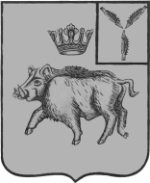 АДМИНИСТРАЦИЯБАРНУКОВСКОГО МУНИЦИПАЛЬНОГО ОБРАЗОВАНИЯБАЛТАЙСКОГО МУНИЦИПАЛЬНОГО РАЙОНА 
САРАТОВСКОЙ ОБЛАСТИП О С Т А Н О В Л Е Н И Ес.БарнуковкаО внесение изменений в постановление администрации Барнуковского муниципальногообразования от 14.11.2019 №82 «Об утверждении муниципальной программы «Пожарная безопасность Барнуковского муниципального образования на 2020 год»(с изменениями от 27.01.2020 №5)  В соответствии с Федеральным законом от 06 октября 2003 года № 131-ФЗ «Об общих принципах организации местного самоуправления в Российской Федерации», руководствуясь статьей 33 Устава Барнуковского муниципального образованияПостановляю:1.Внести в постановление администрации Барнуковского муниципального образования №14.11.2019 №82  «Об утверждении муниципальной программы «Пожарная безопасность Барнуковского муниципального образования  на 2020 год»( с изменениями от 27.01.2020 № 5) следующие изменения: 1.1. Перечень мероприятий муниципальной программы изложить в новой редакции согласно приложению.2. Настоящее постановление вступает в силу со дня его обнародования.3.Контроль за исполнением настоящего постановления оставляю за собой.Глава Барнуковского МО                             Д.А.ГущинПриложение к постановлению администрации Барнуковского муниципальногообразования от 22.10.2020 г. №43Муниципальная программа «Пожарная безопасность Барнуковского муниципального образования на 2020 год»2019 г.ПАСПОРТ ПРОГРАММЫ«Пожарная безопасность Барнуковского муниципального образования на 2020 год»Цель и задачи муниципальной программыЦель программы - повышение уровня пожарной безопасности населенных пунктов и объектов, находящихся на территории Барнуковского муниципального образования.Задачи программы - организация и осуществление профилактики пожаров на территории Барнуковского муниципального образования, обучение населения мерам пожарной безопасности.В качестве количественных и качественных показателей, характеризующих достижение целей и решение задач программы, используются:снижение доли пожаров, произошедших на территории муниципального образования, от общего числа происшествий и чрезвычайных ситуаций на территории муниципального образования по сравнению с показателем 2019 годаснижение доли погибших и травмированных людей на пожарах, произошедших на территории муниципального образования от общего числа погибших и травмированных людей на территории муниципального образования по сравнению с показателем 2019 года.2. Общая характеристика сферы реализации муниципальной  программы Обеспечение необходимого уровня пожарной безопасности и минимизация потерь вследствие пожаров является важным фактором устойчивого социально-экономического развития муниципального образования.Проводимый комплекс мероприятий позволит стабилизировать обстановку с пожарами и возможными последствиями от них.Основными направлениями деятельности обеспечения пожарной безопасности являются:качественное повышение уровня обеспечения пожарной безопасности населения;повышение эффективности мероприятий по минимизации риска пожаров, угроз жизни и здоровью.Основными направлениями деятельности, которые могут обеспечить уменьшение рисков пожаров, являются:- обеспечение  надлежащего состояния источников противопожарного водоснабжения;- обеспечение  беспрепятственного проезда пожарной техники к месту пожара;- организация обучения населения мерам пожарной безопасности;- развитие материально-технической базы и переоснащение средств пожаротушения;- участие общественности в профилактических мероприятиях по предупреждению пожаров и гибели людей.Планируемые результаты реализации программыДостижение поставленных целей и задач Программы в течение 2020 года позволит осуществить реализацию мероприятий по повышению пожарной безопасности на территории Барнуковского МО и снижению доли погибших и травмированных людей на пожарах.	По предварительным оценкам реализации программных мероприятий должна привести кследующим изменениям:	- поступательное снижение общего количества пожаров и гибели людей, в том числеликвидации на придомовых территориях несанкционированных стоянок автотранспорта, препятствующих проезду и установке пожарной техники, ремонт пожарных гидрантов, опашка населенных пунктов, близко расположенных к лесным массивам;	- снижение числа травмированных и пострадавших людей на пожарах в результате правильных действий при обнаружении пожаров и эвакуаций	- повышение уровня пожарной безопасности и обеспечение оптимального реагирования на угрозы возникновения пожаров со стороны населения;	- снижение размеров общего материального ущерба, нанесенного пожарами, в том числеприобретение комплектующих материалов для первичных средств пожаротушения.	Для оценки результатов реализации муниципальной Программы применяются количественные и качественные целевые показатели, характеризующие достижение целей и решение задач.Механизм реализации, организация управления и контрольза ходом реализации программыУправление, контроль и исполнение  реализации Программы осуществляется администрацией Барнуковского МО.	Администрация Барнуковского МО несет ответственность за реализацию Программы, уточняет сроки реализации мероприятий Программы и объем их финансирования, а т.ж. выполняет следующие основные задачи:	- экономический анализ эффективности программных проектов и мероприятий Программы;	- корректировка плана реализации Программы по источникам и объемам финансирования и по перечню предлагаемых к реализации задач Программы по результатам принятия местного бюджета и уточнения возможных объемов финансирования из других источников;	- мониторинг выполнения показателей Программы и сбора отчетной информации, подготовки и представления в установленном порядке отчетов о ходе реализации Программы.Оценка эффективности социально-экономических последствий от реализации программыПрогнозируемые конечные результаты реализации Программы предусматривают повышение уровня пожарной защищенности населенных пунктов поселения, снижение  уровня последствий, а также профилактика и предупреждение пожаров в сельских населенных пунктах.	В результате реализации Программы ожидается создание условий обеспеченияпожарной безопасности населения Барнуковского муниципального образования.	Эффективность Программы оценивается по следующим показателям:	- уровень информирования населения о необходимости соблюдения правил пожарной безопасности;-  процент оснащенности населенных пунктов первичными средствами пожаротушения.	В результате Программы ожидается:	- улучшение противопожарной обстановки и создание безопасной среды для проживания населения на территории Барнуковского муниципального образования;	- совершенствование местной противопожарной системы;Приложение № 1к муниципальной программе  «Пожарная безопасность Барнуковского муниципального образования на 2020 год»ПЕРЕЧЕНЬМЕРОПРИЯТИЙ МУНИЦИПАЛЬНОЙ ПРОГРАММЫ  "ПОЖАРНАЯ БЕЗОПАСНОСТЬ БАРНУКОВСКОГО МУНИЦИПАЛЬНОГО ОБРАЗОВАНИЯ НА 2020 ГОД"Наименование программыПожарная безопасность Барнуковского муниципального образования на 2020 годОснование для разработки программыФедеральный закон от 06.10.2003 № 131-ФЗ «Об общих принципах  организации местного самоуправления в Российской ФедерацииРазработчик программыАдминистрация Барнуковского муниципального образования Балтайского муниципального района Саратовской областиЦель подпрограммыПовышение уровня пожарной безопасности населенных пунктов и объектов, находящихся на территории Барнуковского муниципального образованияЗадачи программыОрганизация и осуществление профилактики пожаров на территории Барнуковского муниципального образования Проведение мероприятий по повышению уровня пожарной безопасности в населенных пунктах и профилактика пожаров среди населения, а также обучение населения мерам пожарной безопасностиСроки реализации  программы2020 годИсточники финансирования программы- местный бюджет Планируемые результаты реализации подпрограммыснижение доли пожаров, произошедших на территории муниципального образования, от общего числа происшествий и чрезвычайных ситуаций на территории муниципального образования по сравнению с показателем 2019 года, снижение доли погибших и травмированных людей на пожарах, произошедших на территории муниципального образования от общего числа погибших и травмированных людей на территории муниципального образования по сравнению с показателем 2019 годаСистема организации контроля  за исполнением программыКонтроль за ходом реализации программы осуществляется администрацией Барнуковского муниципального образования в соответствии с ее полномочиями, установленными  федеральным и областным законодательством.Отчеты о выполнении муниципальной программы, включая меры по повышению эффективности их реализации, предоставляются администрацией Барнуковского муниципального образования в Совет Барнуковского муниципального образованияN п/пМероприятия по реализации подпрограммыИсточники финансированияОбъем финансирования( руб.)Ответственныйза выполнение мероприятия программыРезультаты выполнения мероприятий подпрограммы1Содержание помещений, предоставляемых ОГУ Противопожарная служба ОПП №58 с..Барнуковка, аварийно-спасательным формированиям, расположенным на территории Барнуковского МОместный бюджет232000,00Администрация Барнуковского муниципального образованияПовышение уровня пожарной безопасности населенных пунктов Барнуковского муниципального образования1.1Услуги связиместный бюджет30 000,00Администрация Барнуковского муниципального образования1.2Коммунальные услугиместный бюджет92 000,00Администрация Барнуковского муниципального образования1.3Развитие материально-технической базы и переоснащение средств пожаротушения;местный бюджет110 000,00Администрация Барнуковского муниципального образованияИтого попрограмме:232 000,00